1.5. Результаты участия в фестивалях, конференциях, форумах, олимпиадах, конкурсах и выставках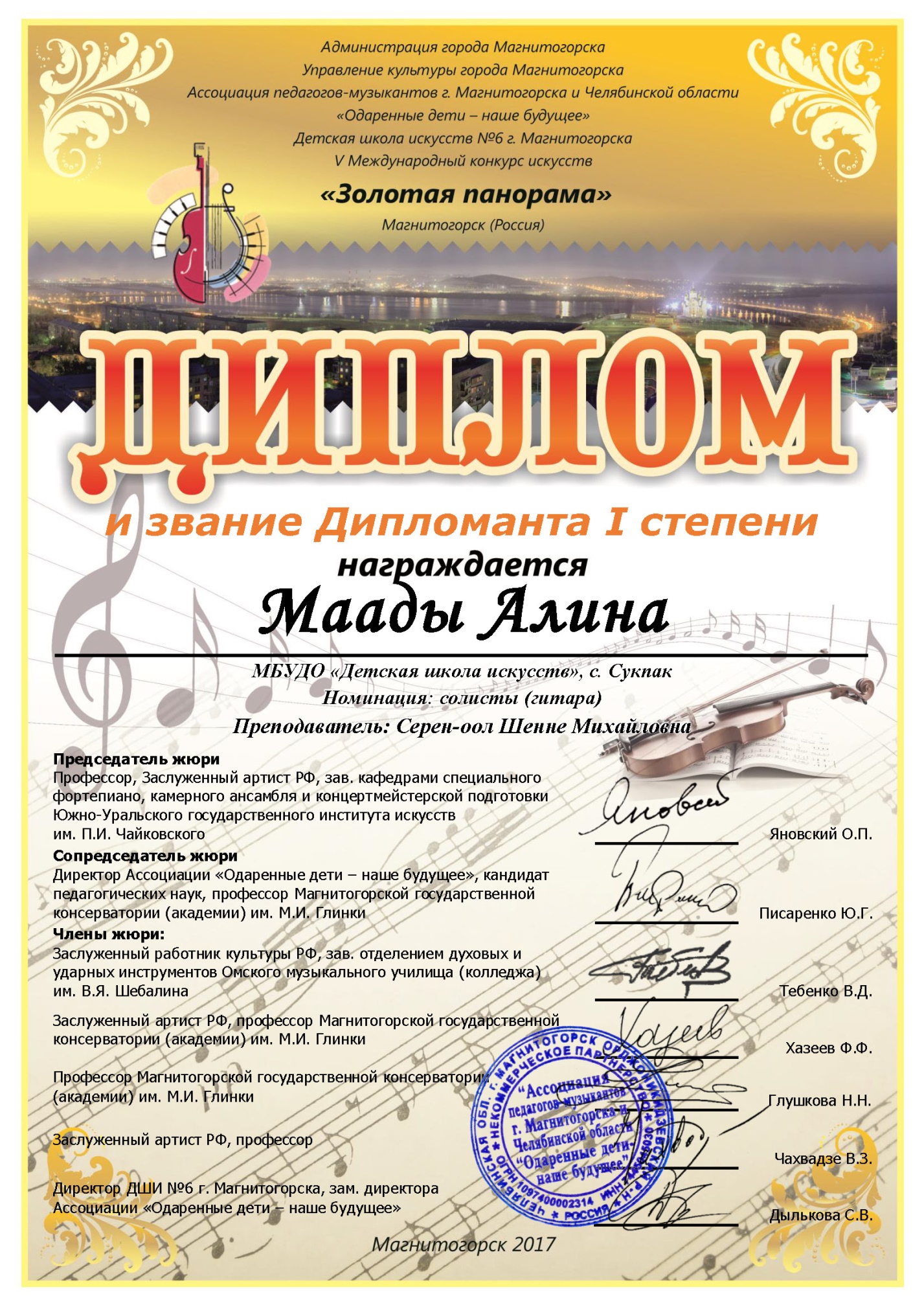 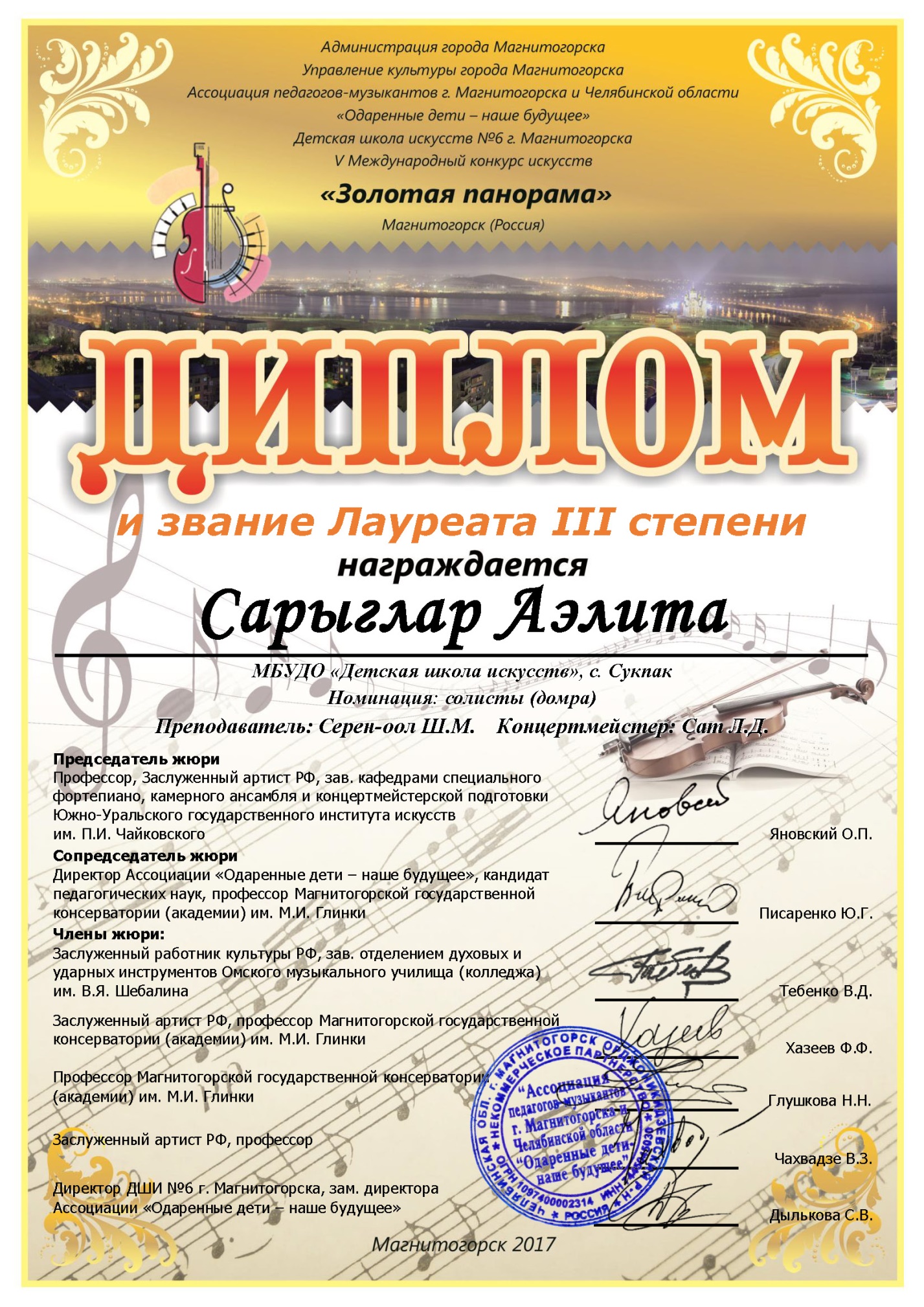 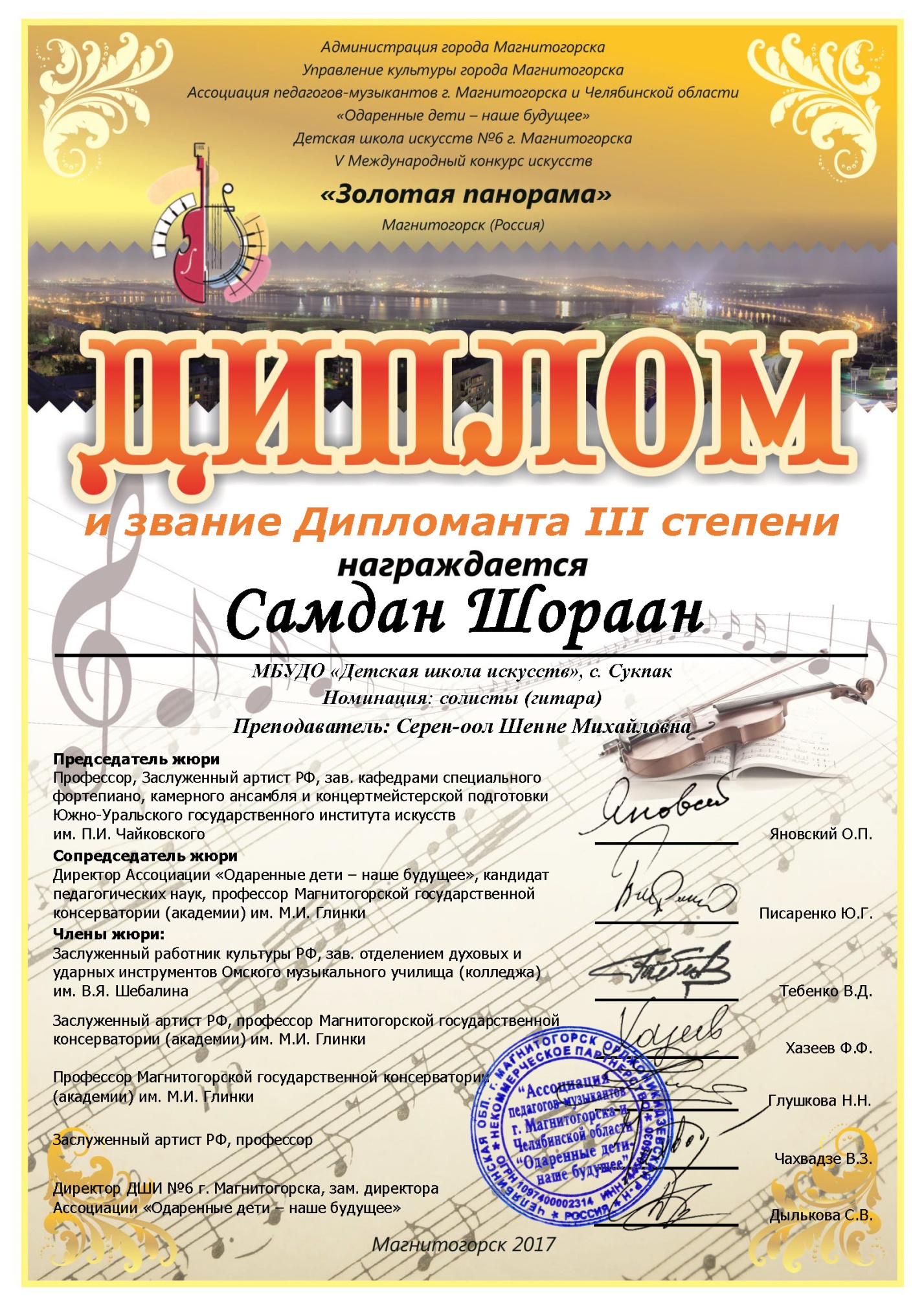 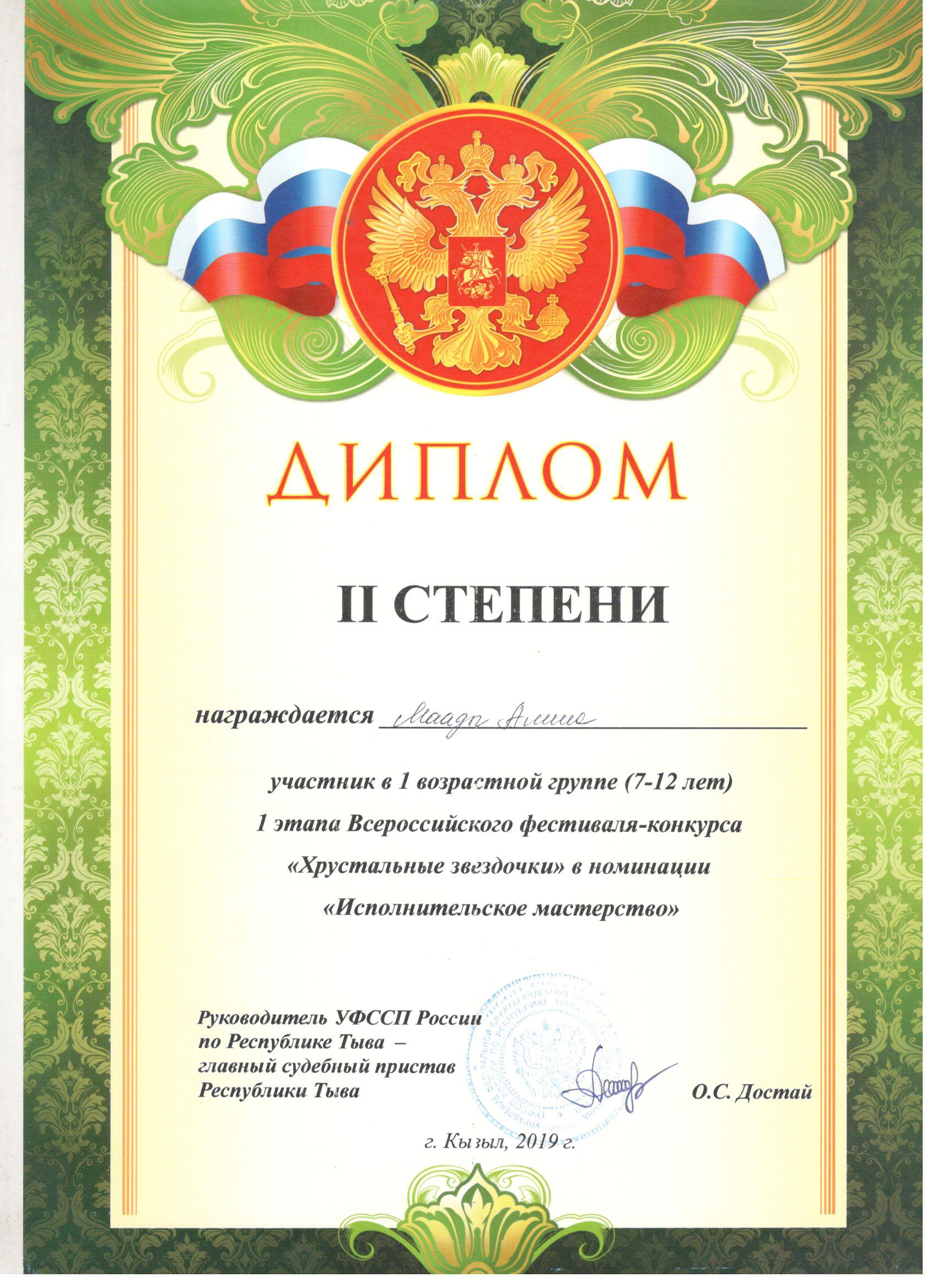 Год участияУровень мероприятияНаименование мероприятияРезультат (участник, лауреат)2017международныйV международный конкурс искусств «Золотая панорама» МагнитогорскМаады Алина Диплом и звание дипломанта I степени2017международныйV международный конкурс искусств «Золотая панорама» МагнитогорскСарыглар Аэлита Диплом и звание лауреата III степени2017международныйV международный конкурс искусств «Золотая панорама» МагнитогорскСамдан Шораан Диплом и звание дипломанта III степени 2019ВсероссийскийI этапа Всероссийского фестивваля-конкурса «Хрустальные звездочки» в номинации «Исполнительское мастерство»Маады Алина диплом II степени 